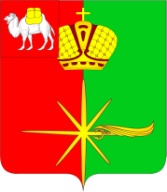 Челябинская областьСОВЕТ  ДЕПУТАТОВКАРТАЛИНСКОГО  ГОРОДСКОГО  ПОСЕЛЕНИЯРЕШЕНИЕ от 08 сентября 2020 года № 49Об отмене решения Совета депутатов Карталинского городского поселения от 27 марта 2019 года №25 Рассмотрев решение Собрания депутатов Карталинского муниципального района от 28.08.2020 года №831-Н «Об отмене решения Собрания депутатов Карталинского муниципального района от 31 января 2019 года №604-Н, в связи с отменой решения Совета депутатов Карталинского городского поселения от 30.01.2019 года №02-н «О целесообразности возложения исполнения полномочий администрации Карталинского городского поселения на администрацию Карталинского муниципального района, путем создания единой местной администрации», в соответствии с Уставом Карталинского городского поселения, Совет депутатов Карталинского городского поселения третьего созыва РЕШАЕТ:1. Решение Совета депутатов Карталинского городского поселения от 27 марта 2019 года №25 «Об утверждении Соглашения о взаимодействии между муниципальными образованиями Карталинское городское поселение и Карталинский муниципальный район в целях перехода к формированию местной администрации муниципального района, на которую возлагается исполнение полномочий местной администрации Карталинского городского поселения, являющимся административным центром Карталинского муниципального района» отменить.2. Настоящее решение направить главе Карталинского городского поселения для подписания и опубликования в средствах массовой информации.3. Настоящее решение разместить на официальном сайте администрации Карталинского городского поселения в сети Интернет.  4. Настоящее решение вступает в силу с момента официального опубликования.Председатель Совета депутатовКарталинского городского поселения	                                     Е.В.ПротасоваГлава Карталинского городского  поселения                                                                 С.В.Марковский